RV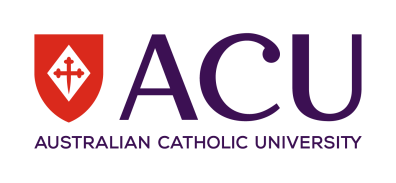 Application for FORMAL REVIEW under the Student Appeals PolicySection A 	Personal detailsSection B 	Grounds for reviewA decision can only be reviewed on the following grounds.  Please select at least one of the criteria below:Failure to identify the grounds for review may mean that your application is unlikely to be successfulSection C 	Subject matter of applicationWhere the subject matter of the review relates to a unit, please indicate:For all requests for review:Provide an explanation of the matter for formal review, documenting the case fully. If the application is being lodged after 20 working days of the notification of a decision, evidence of any compassionate or compelling circumstances that led to the delay is also required. All supporting documentary evidence must also be attached (please only submit copies, not originals, of relevant evidence).Section D	Student declarationSection E	Decision – OFFICE USE ONLYPreliminary assessment outcome (optional)The application for review is	  Complete 	  IncompleteDetails of incomplete information (where the application is assessed as incomplete)Process undertaken to obtain further information/documentation (where the application is assessed as incomplete)Recommended action	  Refer to Reviewing Officer for review	  Recommend dismissal to Senior OfficerReceiving officerReviewing Officer ReportProcess undertaken to consider the application for reviewRecommended decision on the application for review	  Uphold	  Uphold in part	  DismissReasons for the recommended decisionRecommended penalty imposed and/or any conditions thereonReviewing OfficerSenior Officer DeterminationDecision to dismiss as incomplete 	  Refer to Reviewing Officer for review	  DismissDecision on the application for review 	  Uphold	  Uphold in part	  DismissReasons for the decisionPenalty imposed and/or any conditions thereonNotification of outcomeOther officers to whom a copy of the notification of outcome was provided:Senior OfficerThis form should be completed when a student wishes to apply for a formal review of a decision under the Student Appeals Policy. Students should read the student appeals resources on the Student Portal as well as the Student Appeals Policy and Procedures before lodging this application.  See  https://policies.acu.edu.au/student_policies/student_appeals_policyThe completed RV form should be lodged with the School office (or equivalent) by email within 20 working days of notification of the decision on which this application for review is lodged. Lodgement email addresses are available from https://policies.acu.edu.au/student_policies/student_appeals_policy Received      /   /   Office use onlyStudent IDFamily Name Given Name(s)CourseCampusContact phoneYour ACU email There has been a failure to adhere to the following University regulation or policyThere has been a failure to adhere to the following University regulation or policyThere has been a failure to adhere to the following University regulation or policyThere has been a failure to adhere to the following University regulation or policyThere has been a failure to adhere to the following University regulation or policyname of regulation or policy name of regulation or policy name of regulation or policy A penalty has been imposed which is inconsistent with the relevant University regulation or policyA penalty has been imposed which is inconsistent with the relevant University regulation or policyA penalty has been imposed which is inconsistent with the relevant University regulation or policyA penalty has been imposed which is inconsistent with the relevant University regulation or policyA penalty has been imposed which is inconsistent with the relevant University regulation or policyNew information is available that was not available to the student or decision maker at the time of the decisionNew information is available that was not available to the student or decision maker at the time of the decisionNew information is available that was not available to the student or decision maker at the time of the decisionNew information is available that was not available to the student or decision maker at the time of the decisionNew information is available that was not available to the student or decision maker at the time of the decisionI am seeking a review of a mark, grade or result on the following grounds:I am seeking a review of a mark, grade or result on the following grounds:I am seeking a review of a mark, grade or result on the following grounds:I am seeking a review of a mark, grade or result on the following grounds:I am seeking a review of a mark, grade or result on the following grounds:An administration error has occured in the determination or calculation of my mark/grade/final resultAn administration error has occured in the determination or calculation of my mark/grade/final resultThe Unit Outline was not prepared and/or made available in accordance with the Assessment PolicyThe Unit Outline was not prepared and/or made available in accordance with the Assessment PolicyMy application for extension, deferred exam or special consideration was not given appropriate considerationMy application for extension, deferred exam or special consideration was not given appropriate considerationI experienced technical barriers that were outside of my controlI experienced technical barriers that were outside of my controlI have been disadvantaged by the variation of an assessment task or the assessment criteriaI have been disadvantaged by the variation of an assessment task or the assessment criteriaMy performance was affected by the absence of, or inadequate relevant feedback on a prior assessmentMy performance was affected by the absence of, or inadequate relevant feedback on a prior assessmentUnit CodeUnit TitleName of Lecturer in ChargeName of position/person whose decision is the subject of this reviewDate of that decisionHave you attempted to resolve the matter informally?  Yes      NoDate Outcome of informal consultation (if any)I have read and understood the requirements of the Student Appeals Policy and of any regulation or policy relevant to this request for formal review of a decision.I declare that the matter for which I am seeking a review is not currently being, or has in the past been investigated and concluded under the Student Appeals Policy, Student Complaints Policy or the Student Conduct Policy.I declare that the information provided by me on this form is true and correct.  I also agree to the release of personal information about me for the purpose of processing this application.Student SignatureNot required if form is submitted from an ACU student email addressDateNamePositionSignatureDateNamePositionSignatureDate  StudentDate of written notification of outcome to student  Manager, Enrolments and Student Records  Lecturer in Charge  Lecturer in Charge  Executive Dean or Director  Lecturer in Charge  Lecturer in Charge  Lecturer in Charge  Head of School or Manager of Administrative Unit  Global Engagement (in case of International students)  Global Engagement (in case of International students)  Global Engagement (in case of International students)  Course Coordinator  Other (please specify)NamePositionSignatureDate